Przetestuj narzędzia HR!Wypełnij formularz i bezpłatnie przetestuj narzędzia HR!Nikt nie chce kupować w ciemno, marnować swoich pieniędzy i czasu. Dla nas jest to oczywiste! Przetestuj narzędzie, które Cię interesuje. Posmakuj jego możliwości i przekonaj się, jak bardzo ułatwi Twoją pracę. Wystarczy, że wypełnisz poniższy formularz. :) FORMULARZ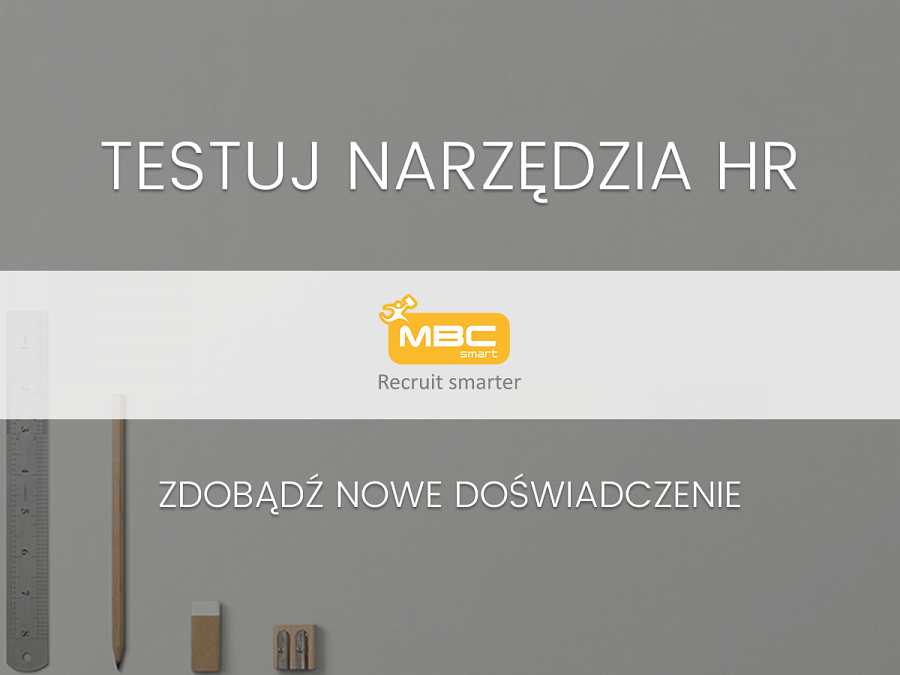 